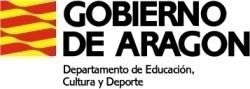 I.E.S. MONTES NEGROS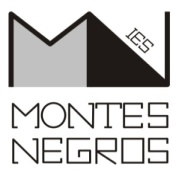 C/ Escuelas s/n22260 – Grañén (Huesca)TEL. 974 390303    FAX. 974 391003www.iesmontesnegros.esiesgranen@gmail.com2º ESOCurso   20___/ 20____APELLIDOS______________________________________________________ NOMBRE ___________________Domicilio: C/_________________________________________, nº___ piso ___ letra____Localidad ______________________________ Provincia _____________________ Cód. Postal __________Teléfono familiar______________________________D.N.I. ___________________________Fecha de nacimiento: __/ ___ / _____  Lugar __________________________________Nombre y apellidos del padre/tutor: _______________________________________________D.N.I. ________________Correo electrónico del padre:_____________________________________________________Nombre y apellidos de la madre/tutora: ___________________________________________  D.N.I. ________________Correo electrónico de la madre: __________________________________________________Envío notificaciones/correspondencia a nombre de: _____________________________________________________Correo electrónico: _________________________________________________(Elija una de estas dos opciones)Atención educativa: □Religión:	Católica  □    Evangélica  □     Islámica  □Judía □BLOQUE DE ASIGNATURAS TRONCALESFÍSICA Y QUÍMICA		x	LENGUA CASTELLANA Y LITERATURAxMATEMÁTICAS			x	GEOGRAFÍA E HISTORIA		xPRIMERA LENGUA EXTRANJERA (INGLÉS)	xBLOQUE DE ASIGNATURAS ESPECÍFICASEDUCACIÓN FÍSICA		xEDUCACIÓN PLÁSTICA, VISUAL Y AUDIOVISUAL	x		TECNOLOGÍA Y DIGITALIZACIÓN	xMATERIAS DE OPCIÓN(a rellenar por el Centro)La Directora del centro, con el asesoramiento correspondiente, podrá determinar que el alumno curse Laboratorio de refuerzo de competencias clave en lugar de la Segunda Lengua Extranjera (Francés). De la decisión motivada que se adopte se informará a las familias.Grañén, a ____ de ______________ de 20__Firma del alumno/a		Firma del padre/madre/tutor/a		Firma y sello del CentroSEGUNDA LENGUA EXTRANJERA (FRANCÉS)□LABORATORIO DE REFUERZO DE COMPETENCIAS CLAVE□